Индивидуальный план тренировочного занятия по волейболу (круговая тренировка)Дата: 09.04.2020 г.Задачи:1. Общее повышение уровня физических возможностей организма.2. Воспитание трудолюбия и силы воли.Разминка: Ходьба: - на носках, - на пятках, руки в замок за головуБег на месте:- с высоким подниманием бедра;- с захлёстыванием голени;Бег:- приставными шагами, левым, правым боком- спиной вперёд.ОРУ в движении (ходьба):- круговые вращения в лучезапястных суставах;- круговые вращения в локтевых суставах;- в плечевых суставах (разноимённое вращение руками вперёд, назад);- на носках, руки в замок ладонями вверх;- перекатом с пятки на носок;- наклоны туловища вперед на каждый шаг.Круговая тренировка (по 2 круга на каждой станции).1 станция: Боковой выпад с подтягиванием коленаИ. п. - стоя прямо, руки в замок возле груди. 1 - шаг правой вправо как можно шире. Перенести вес на правую ногу и согнуть ее в коленном суставе до параллели бедра с полом, колено не выходит вперед носка (для этого отводите таз назад). Левая нога полностью выпрямленная. Задержаться в боковом выпаде на 2 секунды;2 - оттолкнуться правой ногой от пола и, стараясь не касаться ногой пола, подтяните правое колено к левому локтю. Вернуться в исходное положение и повторите то же самое левой ногой. Облегченный вариант: При возвращении из бокового выпада в исходное положение коснитесь ногой пола – так вам будет легче удерживать равновесие перед подъемом колена. Еще более облегченный вариант – делать боковые выпады в сторону без подъема колен.Повторить: 10 раз правой,10 раз левой ногой2 станция:Укрепление мышц брюшного пресса Сгибание и разгибание туловища из положения лежа на спине, ноги согнуты в коленных суставах, стопы прижаты к полу.Дозировка: 30 раз.3 станция:Выпрыгивания из глубокого приседа вверх с выносом набивного мяча за голову Дозировка: 15 раз.4 станция:Ходьба в планку И. п. – узкая стойка, руки вдоль туловища. Наклон корпуса вниз и положить ладони на пол, стараясь не округлять спину. Переставляя руки вперед шаг за шагом, перейти в позицию планки. Задержаться в позиции планки на 2-3 секунды и вернуться в и. п.Время: 30 сек.5 станция:Велосипед на предплечьяхИ. п. - сидя на гимнастическом коврике, туловище опустить немного назад так, чтобы опереться на предплечья. Поднять ноги над полом и выполнить попеременные подтягивания коленей к животу. Не поднимайте ноги высоко над полом: чем ниже ноги, тем большую нагрузку получают мышцы пресса. Держите живот подтянутым на протяжении всего упражнения. Не сутульте спину и не тяните плечи к ушам.Дозировка: 40 повторений (по 20 повторений на каждую сторону) 6 станция:Ягодичный мостикИ. п. - лежа на спину, ноги согнуты в коленных суставах, руки вдоль тела. Стопы опираются на пятки – это поможет лучше проработать ягодичные мышцы. На выдохе поднимите таз максимально вверх, пока колени, бедра, живот и грудь не образуют прямую линию. Вес переносите на пятки, сильно сжимайте мышцы ягодиц и держите пресс напряженным, чтобы не давать нагрузку на спину во время выполнения упражнения. Задержитесь в положении мостика на секунду, прежде чем вернуться в исходное положение.Облегченный вариант: Упражнение несложное, но можно упростить его, если опустить стопы полностью на пол.Дозировка: 20 раз.7 станция:Прыжки на скакалке: на левой (100 раз), на правой (100 раз)8 станция:Ласточка с разведением рук в стороныИ. п. – узкая стойка. На выдохе поднять прямую ногу вверх, одновременно с этим наклонить корпус вперед и развести руки в стороны. Ваш корпус и вытянутая нога должны быть параллельны полу. Опорная нога немного согнута в коленном суставе, поднятая нога полностью выпрямлена. Напрягайте ягодицы, держите живот подтянутым. Выполняйте упражнение попеременно на одну и вторую ногу. Старайтесь делать упражнение вдумчиво и сконцентрировано: не просто размахивая ногами, а напрягая мышцы ягодиц и задней поверхности бедра.Облегченный вариант: держите руки на боку, ногу поднимайте на умеренную высоту. Также можно держаться за стул.Дозировка: 16 повторений (по 8 повторений на каждую сторону).Индивидуальный план тренировочного занятия по волейболуДата: 14.04.2020 г.Задачи:1. Образовательная: совершенствование техники блокирования.2. Оздоровительная: воспитание скоростно – силовых качеств.3. Воспитательная: воспитание трудолюбия и силы воли.План:1. Ходьба:
- на носках;
- на пятках;
 - на внутренней;
- на внешней стороне стопы.

3.Бег:
- лицом вперед;
- спинной вперед;
- переставными шагами правым, левым боком

4. ОРУ в движении:

1) И. п. - руки на пояс.
1 – 4 – круговые вращения головой вправо, 
5 – 8 то же влево.
2) И. п. - руки на пояс.
1- наклон головы вперед;
2 – то же назад;
3 – то же вправо;4 – наклон влево.
3) И. п. - левая рука вверх, правая вниз. 
1 – 2 – Отведение рук назад;
3 – 4 – тоже со сменой положения.

4) И. п. – о. с., руки к плечам.
1-4 круговые движения вперед;
5-8 то же назад.

5)И. п. - руки на пояс.
1 - 2 шаг правой ногой, наклон вперед;
3 - 4 - и. п.;
5 - 6 - шаг левой ногой, наклон вперед;
7 - 8 - и. п.

6) И. п. - руки на пояс.
1-2 - присед на правую ногу;
1-2 - присед на правую ногу;
3-4 - и. п.;
5-6 - присед на левую ногу;
7-8 - и. п. 
7) Прыжки: - на правой ноге (30 раз);
- на левой ноге (30 раз);
- на двух ногах (30 раз).8) Семенящий бег (30 м.);
9) Бег с захлестыванием голени (30 м.);
10) Бег с высоким подниманием бедра (30 м.);
11) Прыжки в шаге (30 м.).Упр. на совершенствование техники блокирования:1. Имитация техники блокирования на месте (3 х 20 раз);2. Имитация техники блокирования в прыжке (3 х 20 раз);3. Имитация техники блокирования с выпрыгиванием из глубокого приседа (2 х 15 раз).12. Заминочный бег 3 мин.
13 Дыхательные упражнения для восстановления организма:
И. п. - о. с. руки вдоль туловища.
На счет 1-2 – руки через стороны вверх - глубокий вдох;На счет 3-4 – руки через стороны вниз – выдох.
Индивидуальный план тренировочного занятия по волейболу (ОФП)Дата: 16.04.2020 г.Задачи:1. Общее повышение уровня физических возможностей организма.2. Воспитание трудолюбия и силы воли.Разминка:1. Бег на месте (2-3 мин.);2. ОРУ на месте 10-15 мин.3. Бег на месте с высоким подниманием бедра (3 х 30 сек., отдых 15 сек. между сериями);4. Бег на месте с захлестыванием голени (3 х 30 сек., отдых 15 сек. между сериями);5. Бег на месте с выносом прямых ног вперед (3 х 30 сек., отдых 15 сек. между сериями);Комплекс упр. по ОФП:1. Приседания (3 х 15 раз);2. Упр. «Ягодичный мост» (3 х 15 раз);3. Выпады вперед (3 х 12 раз на каждую ногу);4. Упр. на верхнюю часть мышц брюшного пресса (короткие поднимания и опускания туловища в положении лежа на спине, руки на груди) – 3 х 15 раз;5. Упр. на верхнюю часть мышц брюшного пресса - «Маятник» (поочередные касания руками пяток левой-правой ноги в положении лежа на спине) – 3 х 15 раз;6. Упр. на укрепление мышц спины. (И. п. – лежа на животе, руки вперед. Одновременные поднимания правой руки и левой ноги 3 х 15 раз; тоже левой рукой и правой ногой 3 х 15 раз);7. Упр. на нижнюю часть мышц брюшного пресса (И. п. – лежа на спине, руки вдоль туловища. Поднимание прямых ног до угла 90 градусов и возврат в И. п. – 3 х 15 раз);8. Упр. на баланс – «Ласточка» (стоя по 10-12 раз поочередно на левой, правой ноге); 9. Планка с упором на локтях и стопы левой, правой ноги – 40 сек.;10. Планка с упором на локтях и стопе левой ноги – 15 сек., то же с упором на локтях и стопе правой ноги – 15 сек.Индивидуальный план тренировочного занятия по волейболуДата: 18.04.2020 г.Задачи:1. Общее повышение уровня физических возможностей организма.2. Развитие прыгучести.3. Воспитание трудолюбия и силы воли.1. Разминка - ОРУ на месте 10-15 мин. 2. Беговые упражнения:- с «ЛЕСЕНКОЙ»;- с высоким подниманием бедра (1 мин.);- с захлестыванием голени (1 мин.);- с выносом прямых ног вперед (1 мин.);- с выносом прямых ног в стороны (1 мин.);- приставными шагами правым и левым боком, с имитацией передачи мяча сверху (2 мин.)3. Прыжки и имитация блока на каждый шаг (3х20 раз);4. Прыжки и имитация нападающего удара после одношажного разбега (3х20 раз);5. Прыжки через скакалку (на левой – 200 раз, на правой – 200 раз, на двух – 300 раз);6. Дыхательные упражнения на восстановление.ОРУ с набивным мячом 1 кг.:1. Упр. на верхний плечевой пояс;2. Наклоны и повороты туловища в сторону мяч вверху (по 20 наклонов в каждую сторону);3. Наклоны туловища вперед-назад, мяч перед грудью (40 раз);4. Приседания (3х20 раз);5. Выпады+вынос мяча вперед прямыми руками (вправо-влево 2х20 раз; правой, левой вперед-назад 2х20 на каждую ногу)6. Сгибание и разгибание рук в упоре лежа с опорой попеременно левой-правой рукой о мяч (4Х8 раз);8. Упр. на пресс (3х20 раз);9. Упр. на укрепление мышц спины (3х8 раз). Индивидуальный план тренировочного занятия по волейболуДата: 21.04.2020 г.Задачи:1. Общее повышение уровня физических возможностей организма.2. Развитие силовых способностей.3. Воспитание трудолюбия и силы воли.Комплекс физических упражнений с гантелями В описании комплексов приняты следующие сокращения и обозначения:Исходное положение — и. п.
Основная стойка — о. с. При этом пятки держат вместе, носки врозь (не больше 45°), руки без напряжения опущены вдоль тела, спина выпрямлена, грудь приподнята, голову держат прямо.
Цифры указывают, на какой счет следует выполнять ту или иную часть упражнения.Общеразвивающие упражнения - ОРУВес гантели 1 кг.За неимением гантелей в домашних условиях, их можно заменить (имитировать) пластиковыми бутылками вместимостью 1л. или 0,75 л., наполненными водой или песком.Разминка (ОРУ на месте) произвольная 8-10 мин.Упражнение 1.
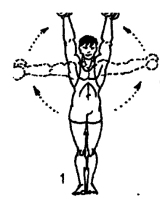 Поднимание прямых рук в стороны — вверх с одновременным подниманием туловища на носки ног (поз. 1). Для боковых пучков дельтовидных мышц.Исходное положение — основная стойка. 1 — поднять руки в стороны —вверх; 2 — опустить руки через стороны вниз. При поднимании рук вверх — вдох, при опускании рук — выдох.Темп средний. Повторить 6-12 раз.
Упражнение 2.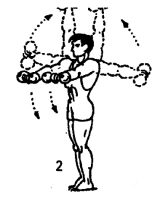 Поднимание рук в стороны—вверх, опускание вперед-вниз (поз. 2). Для передних и боковых пучков дельтовидных мышц.И. п.— о. с. 1 — поднять руки в стороны—вверх; 2 — опустить вперед—вниз. При поднимании рук в стороны — вдох, при опускании — выдох.Темп средний. Повторить 8 — 16 раз.Упражнение 3.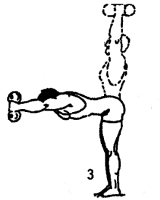 Наклоны туловища вперед, не сгибая ног (поз. 3). Для мышц спины.И. п. — ноги расставлены широко, руки подняты вверх. 1 — наклонить туловище, не сгибая ног, вперед (выдох); 2 — выпрямиться (вдох).Темп средний. Повторить 10—12 раз.Упражнение 4.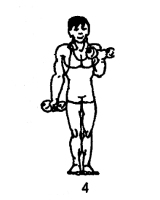 Попеременное сгибание рук в локтевых суставах (поз. 4). Для мышц-сгибателей (бицепс).И. п. — о. с. 1 — согнуть левую руку; 2 — опуская вниз левую руку, одновременно согнуть правую. Дышать глубоко и ритмично.Темп средний. Повторить 20—30 раз для правой и левой руки.Упражнение 5.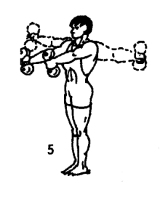 Разведение прямых рук в стороны с одновременным подниманием туловища на носки (поз. 5). Для дельтовидных и грудных мышц.И. п. — ноги в о. с., руки подняты вперед на высоту плеч, ладони внутрь. 1 — развести руки в стороны и подняться на носки; 2 — свести руки вперед. При разведении рук — вдох, при сведении — выдох:Темп средний. Повторить 8 — 12 раз.Упражнение 6.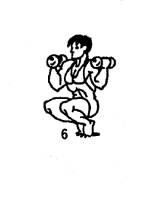 Приседание на носках, руки к плечам (поз. 6). Для мышц ног.И. п. — ноги в о. с., руки к плечам. 1 — присесть на носках; 2 — принять исходное положение. При приседе — вдох, при выпрямлении — выдох.Темп средний и быстрый. Повторить 16—30 раз.После выполнения этого упражнения в течение 30—45 секунд спокойно походите и сделайте несколько дыхательных упражнений.Упражнение 7.Махи ногой с подвязанной к ней гантелью (поз. 7). Для пояснично-подвздошной мышцы.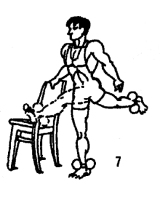 И. п.— прочно привязать гантель к ступне правой ноги. Встать на левую ногу, левой рукой опереться о спинку стула, стенку или другой предмет. 1 — сильный энергичный мах правой ногой вперед, как можно выше; 2 — мах назад до отказа. Тоже левой ногой.Темп средний. Повторить 10 — 20 раз для правой и левой ноги.Упражнение 8.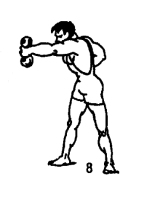 Прямые «удары боксера» (поз. 8). Для разгибателей и дельтовидных мышц.И. п.— ноги на ширине плеч, руки согнуты к плечам. 1 — энергично выпрямить вперед левую руку, одновременно поворачивая туловище вправо; 2 — энергично выпрямить вперед правую руку, одновременно поворачивая туловище влево, и согнуть левую руку до исходного положения.Темп средний и быстрый. Повторить 15—20 раз правой и левой рукой.Упражнение 9.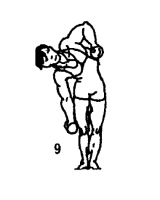 Наклоны туловища в стороны с подтягиванием руки к подмышке — «насос» (поз. 9). Для косых мышц живота.И. п.— о. с. 1 — наклонить туловище влево и одновременно подтянуть правую руку к подмышке; 2 — тоже вправо, подтянуть левую руку и одновременно правую руку опустить вниз. При наклоне туловища вправо — вдох, влево — выдох.Темп средний. Повторить 8—10 раз в каждую сторону.Упражнение 10.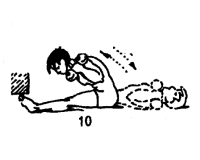 
Опускание туловища из положения сидя, гантели у плеч (поз. 10). Для мышц брюшного пресса.И. п.— сесть, руки к плечам, носки ног зацепить за нижний край стола или другой предмет. 1 — лечь; 2 — сесть. При наклоне назад — вдох, при выпрямлении — выдох.Темп средний. Повторить б—10 раз.
Упражнение 11.«Дровосек» (поз. 11). Для мышц спины.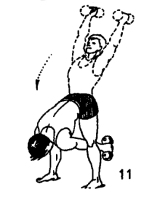 И. п. — ноги расставлены широко, наклонить туловище вперед-вниз, руки с гантелями соприкасаются между собой. 1 — выпрямить туловище и поднять руки вверх (вдох); 2 — энергично наклонить туловище вперед—вниз (выдох), мах руками как можно дальше назад между ногами.Темп средний. Повторить 10 – 12 раз.
Упражнение 12. 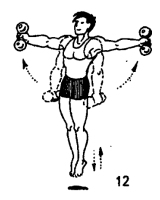 Прыжки на носках с подниманием рук в стороны (поз. 12). Для мышц всего тела и дыхательной системы.
И. п.— о. с. 1 — в прыжке расставить ноги и руки в стороны; 2 — вернуться в исходное положение.

Темп средний и быстрый. Повторить 15—20 раз.
Упражнения для установления дыхания и расслабления. Из перечисленных далее выбирают наиболее приемлемые. Упражнения можно проделывать в положении стоя на месте или на ходу, обязательно в хорошо проветренной комнате, желательно при открытом окне или форточке и без гантелей.Дыхательное упражнение 1.  И. п.— основная стойка. 1 — поднять руки через стороны вверх с глубоким вдохом; 2 — возвратиться в исходное положение — выдох.
Повторить 10—12 раз.

Дыхательное упражнение 2.  И. п.— ноги врозь, руки за голову, локти вперед. 1 — отвести локти назад (расширить грудную клетку) и подняться на носки — вдох; 2 — сближая локти вперед, опуститься на всю ступню и слегка наклонить туловище вперед — выдох.
Повторить 10—12 раз.Упражнение на расслабление 1.  И. п.— ноги врозь, руки расслабленно подняты вверх. 1 — несколько раз встряхивать поднятыми вверх руками; 2 — наклонить туловище вперед и присесть, согнувшись, с полным расслаблением; 3 — 4 – возвратиться в исходное положение.Повторить 6—8 раз.

Упражнение на расслабление 2. Легкий медленный бег мелким шагом в расслабленном состоянии, встряхивание рук и туловища.
Всего 15—30 секунд.Индивидуальный план тренировочного занятия по волейболу (круговая тренировка)Дата: 23.04.2020 г.Задачи:1. Общее повышение уровня физических возможностей организма.2. Воспитание трудолюбия и силы воли.Задание: Выполните комплекс физических упражнений, используя метод круговой тренировки.Круговая тренировка - поточное, последовательное выполнение комплекса физических упражнений, направленных на комплексное развитие физических способностей занимающихся и на повышение их физической подготовленности.Суть кругового метода заключается в том, что все упражнения последовательно выполняются друг за другом. Один круг состоит из разного набора упражнений от 6 до 10. Обычно, это упражнений на разные части тела, которые выполняются друг за другом по одному подходу. Каждое упражнение имеет определенное число повторений или выполняется за определенный промежуток времени. В каждом круге между упражнениями практически отсутствуют перерывы отдыха. А после каждого круга отдых 3 – 5 минут. Круговая тренировка представляет собой целостную самостоятельную организационно-методическую форму занятий и в то же время не сводится к какому-либо одному методу. Она включает ряд частных методов строго регламентированного упражнения с избирательным и общим воздействием на организм занимающихся.Разминка (ОРУ на месте 8-10 мин.)Круг 1.Упр. 1. Бег на месте с высоким подниманием бедра (40 сек.);Отдых 20-30 сек.Упр. 2. Приседания (20 раз).Отдых 20-30 сек.Упр. 3. «Альпинист» (40 сек.)И. п. – упор лежа на ладонях, левая нога полностью вытянута, а правая – подтянута вперед, стопы упираются в пол.«раз» - прыжок со сменой положения ног (подтянув левое колено к груди, правая нога прямая);2 – снова прыжок и смена положения ног (подтянув правое колено к груди, левая нога прямая);3-4 – повторить.Участвующие мышцы в выполнении данного упражнения: большая ягодичная мышца, четырехглавая мышца бедра, икроножная мышца и двуглавая мышца бедра.Типичная ошибка: интенсивный подъем ягодиц во время подпрыгиваний.Отдых 20-30 сек.Упр. 4.Выпады вперед поочередно левой-правой ногой (20 раз).Отдых 3-5 мин.Круг 2.Упр. 1. Отжимания от пола в упоре лежа в упоре на носках (или в упоре на коленях) - 15-20 раз.Основные моменты, на которые стоит обратить внимание:Положение тела: прогиб в пояснице или «задирание» ягодиц. От головы до стоп тело ровное, ягодицы, бедра и голова должны находиться на одном уровне.Широкая постановка ног. Новичкам тяжело держать ноги вместе, а врозь гораздо легче. Это может привести к растяжению мышц и травме, поэтому стоит привыкать держать ноги как можно ближе друг к другу.Темп выполнения. Движения должны быть управляемыми, без резких рывков, в размерном темпе.Неправильная амплитуда. Ошибка в том, что: либо касаются пола грудью, либо совершают неполную амплитуду. Идеальное расстояние между телом и полом – 2-4 см.Правильное распределение нагрузки. Массу тела стоит распределить по всей площади ладоней, чтобы после упражнения не болели запястья.Отдых 20-30 сек.Упр. 2. «Берпи» - функциональное упражнение, которое включает в работу все мышцы тела.Выбрав любой из предложенных ниже вариантов (уровней) сложности выполнения упражнения «Берпи», выполнить упражнение в течение 20 секунд.1 уровень сложности (начальный)«раз» - быстрым шагом без прыжка принять положение планки (с упором на носки и кисти), 2 - опустить колени на пол и с упора на коленях выполнить отжимание от пола,3 – выполнить шаг правой, левой ногой стопами к ладоням в положении полусогнувшись,4 – выполнить выпрыгивание вверх из положения приседа.2 уровень сложности (средний)«раз» - упор присев, прыжком перейти в упор лежа,2 – отжимание от пола (при разгибании рук из упора лежа перейти в упор на колени), 3 – прыжком перейти в упор присев,4 – выпрыгивание из глубокого приседа вверх.3 уровень сложности«раз» - упор присев, прыжком перейти в упор лежа,2 – отжимание от пола с упора на носки и ладони, 3 – прыжком перейти в упор присев,4 – выпрыгивание из глубокого приседа вверх, подтянув в прыжке колени к груди.Отдых 20-30 сек.Упр. 3. Поочередные выпады правой ногой вправо левой – влево, руки перед грудью (20 раз).Отдых 20-30 сек.Упр. 4. Приседания с выпрыгиванием вверх (20 раз)Отдых 3-5 мин.Круг 3.Упр. 1. Планка в упоре на локтях и носках – (30 сек.)Важно следить, чтобы корпус и ноги составляли прямую линию без прогибов в пояснице. Отдых 20-30 сек.Упр. 2. И. п. - лежа на спине, руки вдоль туловища. Ножницы прямыми ногами (попеременные скрестные движения правой-левой ногой) – 20 сек. Отдых 20-30 сек.Упр. 3. Приставной шаг в планке поочередно левой-правой ногой вправо-влево в упоре на ладонях (30 сек.)Отдых 10-15 сек.Упр. 4. И. п. – лежа на спине, руки за голову. Поднимание и опускание туловища – 30 сек.Индивидуальный план тренировочного занятия по волейболу (круговая тренировка)Дата: 25.04.2020 г.Задачи:1. Общее повышение уровня физических возможностей организма.2. Воспитание трудолюбия и силы воли.Разминка: Ходьба: - на носках, - на пятках, руки в замок за головуБег на месте:- с высоким подниманием бедра;- с захлёстыванием голени;Бег:- приставными шагами, левым, правым боком- спиной вперёд.ОРУ в движении (ходьба):- круговые вращения в лучезапястных суставах;- круговые вращения в локтевых суставах;- в плечевых суставах (разноимённое вращение руками вперёд, назад);- на носках, руки в замок ладонями вверх;- перекатом с пятки на носок;- наклоны туловища вперед на каждый шаг.Круговая тренировка (по 2 круга на каждой станции).1 станция: Боковой выпад с подтягиванием коленаИ. п. - стоя прямо, руки в замок возле груди. 1 - шаг правой вправо как можно шире. Перенести вес на правую ногу и согнуть ее в коленном суставе до параллели бедра с полом, колено не выходит вперед носка (для этого отводите таз назад). Левая нога полностью выпрямленная. Задержаться в боковом выпаде на 2 секунды;2 - оттолкнуться правой ногой от пола и, стараясь не касаться ногой пола, подтяните правое колено к левому локтю. Вернуться в исходное положение и повторите то же самое левой ногой. Облегченный вариант: При возвращении из бокового выпада в исходное положение коснитесь ногой пола – так вам будет легче удерживать равновесие перед подъемом колена. Еще более облегченный вариант – делать боковые выпады в сторону без подъема колен.Повторить: 10 раз правой,10 раз левой ногой2 станция:Укрепление мышц брюшного пресса Сгибание и разгибание туловища из положения лежа на спине, ноги согнуты в коленных суставах, стопы прижаты к полу.Дозировка: 30 раз.3 станция:Выпрыгивания из глубокого приседа вверх с выносом набивного мяча за голову Дозировка: 15 раз.4 станция:Ходьба в планку И. п. – узкая стойка, руки вдоль туловища. Наклон корпуса вниз и положить ладони на пол, стараясь не округлять спину. Переставляя руки вперед шаг за шагом, перейти в позицию планки. Задержаться в позиции планки на 2-3 секунды и вернуться в и. п.Время: 30 сек.5 станция:Велосипед на предплечьяхИ. п. - сидя на гимнастическом коврике, туловище опустить немного назад так, чтобы опереться на предплечья. Поднять ноги над полом и выполнить попеременные подтягивания коленей к животу. Не поднимайте ноги высоко над полом: чем ниже ноги, тем большую нагрузку получают мышцы пресса. Держите живот подтянутым на протяжении всего упражнения. Не сутульте спину и не тяните плечи к ушам.Дозировка: 40 повторений (по 20 повторений на каждую сторону) 6 станция:Ягодичный мостикИ. п. - лежа на спину, ноги согнуты в коленных суставах, руки вдоль тела. Стопы опираются на пятки – это поможет лучше проработать ягодичные мышцы. На выдохе поднимите таз максимально вверх, пока колени, бедра, живот и грудь не образуют прямую линию. Вес переносите на пятки, сильно сжимайте мышцы ягодиц и держите пресс напряженным, чтобы не давать нагрузку на спину во время выполнения упражнения. Задержитесь в положении мостика на секунду, прежде чем вернуться в исходное положение.Облегченный вариант: Упражнение несложное, но можно упростить его, если опустить стопы полностью на пол.Дозировка: 20 раз.7 станция:Прыжки на скакалке: на левой (100 раз), на правой (100 раз)8 станция:Ласточка с разведением рук в стороныИ. п. – узкая стойка. На выдохе поднять прямую ногу вверх, одновременно с этим наклонить корпус вперед и развести руки в стороны. Ваш корпус и вытянутая нога должны быть параллельны полу. Опорная нога немного согнута в коленном суставе, поднятая нога полностью выпрямлена. Напрягайте ягодицы, держите живот подтянутым. Выполняйте упражнение попеременно на одну и вторую ногу. Старайтесь делать упражнение вдумчиво и сконцентрировано: не просто размахивая ногами, а напрягая мышцы ягодиц и задней поверхности бедра.Облегченный вариант: держите руки на боку, ногу поднимайте на умеренную высоту. Также можно держаться за стул.Дозировка: 16 повторений (по 8 повторений на каждую сторону).Индивидуальный план тренировочного занятия по волейболу (ОФП)Дата: 28.04.2020 г.Задачи:1. Общее повышение уровня физических возможностей организма.2. Развитие силовых способностей.3. Воспитание трудолюбия и силы воли.Разминка:1. Бег на месте (2-3 мин.);2. ОРУ на месте 10-15 мин.3. Бег на месте с высоким подниманием бедра (3 х 30 сек., отдых 15 сек. между сериями);4. Бег на месте с захлестыванием голени (3 х 30 сек., отдых 15 сек. между сериями);5. Бег на месте с выносом прямых ног вперед (3 х 30 сек., отдых 15 сек. между сериями).Комплекс упражнений для развития силы мышц верхних конечностей:1.  И. п. — упор лежа на полу. Сгибание разгибание рук, 3—4 подхода 8—12 раз.2. И. п. — лежа на полу. Взять гантели хватом сверху, прижать к плечам. Разогнуть руки, поднять гантели вверх — вдох, затем плавно опустить их на грудь — выдох. 2—3 подхода по 8—12 раз. Вес гантелей — 1,5—3 кг (в зависимости от подготовленности).3. И. п. — стойка ноги врозь, руки с гантелями в стороны. Опустить руки вниз и скрестить их перед собой — выдох, затем поднять их в стороны — вверх — вдох, описать ими круг. 2—3 подхода по 8—12 раз в каждую сторону.4. И. п. — ноги на ширине плеч, руки с гантелями вдоль туловища. На счет 1 — на выдохе плечи поднять вверх, 2 — вернуться в и. п. Повторить 10—12 раз.Комплекс упражнений для развития силы мышц брюшного пресса:1. И. п. — лежа на спине, ноги согнуты в коленях, руки за головой. На счет 1 приподнять верхнюю часть туловища — выдох, 2 — и. п. Повторить 2—3 подхода, по 10—15 раз. Темп медленный. Следить за правильным дыханием.2. И. п. — лежа на спине, ноги согнуты в коленях, щиколотка правой ноги лежит на левом колене, руки за головой. На счет 1 поднять левое плечо к правому колену, 2 — вернуться в и. п. Повторить 2—3 подхода, по 10— 12 раз. Темп медленный.3. И. п. — лежа на спине, прямые ноги подняты под углом 6—12 градусов от пола, руки вдоль туловища. На счет 1 согнуть ноги и подтянуть к груди, 2 — вернуться в и. п. Повторить 2—3 подхода, по 10—15 раз. Темп медленный.4. И. п. — лежа на спине, ноги согнуты в коленях, руки за головой. На счет 1 приподнять плечи вверх и удерживать в этом положении 5—8 с, 2 — вернуться в и. п. Повторить 2—3 подхода, по 8—10 раз. Темп медленный.	Комплекс упражнений для укрепления мышц спины:1. И. п. — лежа на животе, руки за головой. Прогибаясь в поясничном отделе одновременно поднять верхнюю и нижнюю часть туловища. Повторить 2—3 подхода по 10—15 раз. Темп медленный.2. И. п. — лежа на спине на скамейке, ноги по бокам на полу, руки с гантелями вверх (1,5—2 кг). На счет 1 опустить гантели к груди, разводя локти в стороны — вдох, 2 — выдох, вернуться в и. п. Повторить 2—3 подхода по 8—10 раз. Темп медленный.3. И. п. — лежа на животе на скамейке, ноги прямые упираются в пол, руки с гантелями внизу. На счет 1 руки слегка согнуть в локтях, в стороны, на 2 — вернуться в и. п. Повторить 2—3 подхода по 8—10 раз. Темп медленный. 	Комплекс упражнений для развития силы мышц нижних конечностей:1. И. п. — выпад правой ногой вперед, руки на поясе. Счет 1—8 — пружинистые покачивания вверх — вниз. Прыжком смена положения ног, то же самое другой ногой. Повторить 2 подхода по 8—10 раз. По мере тренированности выполнять упражнения с гантелями (1,5—2 кг).2. И. п. — стоя, ноги на ширине плеч, в руках гантели (1,5—2 кг). На счет 1 подняться на носки и задержаться на 2—3 с, 2 — опуститься на пол. Повторить 2—3 подхода по 10—15 раз. Темп медленный.3. И. п. — стоя, у опоры, взявшись за нее одной рукой. На счет 1 выполнить полуприсед на правой ноге, 2 — вернуться в и. п. Повторить тоже самое левой ногой 2—3 подхода по 6—8 раз. Темп медленный.4. Ходьба выпадами вперед. Повторить 10—15 раз. Темп медленный.5. И. п. — стоя, у опоры высотой 30—40 см. Выполнить 10— 15 восхождений на опору каждой ногой. Темп медленный.6. И. п. — стоя, ноги на ширине плеч, руки внизу с гантелями (1,5—2 кг). Выполнить 10—15 раз глубоких приседаний. Повторить 2—3 подхода. Темп медленный.Индивидуальный план тренировочного занятия по волейболу Дата: 30.04.2020 г.Задачи:1. Общее повышение уровня физических возможностей организма.2. Развитие гибкости.3. Воспитание трудолюбия и силы воли.Разминка:1. Бег на месте (2-3 мин.);2. Бег на месте:- с высоким подниманием бедра (3 х 30 сек., отдых 15 сек. между сериями);- с захлестыванием голени (3 х 30 сек., отдых 15 сек. между сериями);- с выносом прямых ног в стороны (3 х 30 сек., отдых 15 сек. между сериями);- (3 х 30 сек., отдых 15 сек. между сериями).ОРУ на месте: 1. И. п. — о. с.1—2 — поднять правую ногу, согнутую в коленном суставе, вперед, руки вверх — вдох;3—4 — И. п.;5—8 — то же другой ногой.Это же упражнение можно выполнить в модификации «руки на голень».2. И. п. — о. с.1 — прыжок на месте — ноги врозь, руки через стороны вверх, хлопок в ладоши над головой — вдох;2 — прыжком в И. п. — выдох.3. И. п. — о. с.1 - 20 — прыжки на носке правой ноги;21 – 40 — прыжки на носке левой ноги.М. У. — спина прямая, руки вдоль тела.4. И. п. — узкая стойка, руки перед грудью, ладони вместе, пальцы вверх, локти на уровне груди. 1—4 — давить на основание ладоней, повернуть пальцы к себе; 5—8 — И. п.М. У. — дыхание не задерживать.5. И. п. — узкая стойка, руки за спиной в замок (одна сверху, другая — снизу). 1—4 — наклоны вправо;5—8 — наклоны влево;9—12 — наклоны вперед;13—16 — смена положения рук. М. У. — руки не разъединять, дыхание произвольное, наклоны выполнять точно в сторону.6. И. п. — стойка ноги врозь, правая рука вверх.1 — 8 — разноименное вращение рук в плечевых суставах: вперед, назад;9 —16 — то же со сменой положения рук.7. И. п.  — стойка ноги врозь, левая рука вверх, правая рука за спину.1 — 8 — наклоны туловища вправо, рука над головой;9 —16 — то же влево.8. И. п. — о. с.1 — шаг правой вправо, руки к плечам — вдох;2 — И. п. — выдох;3 — 4 — то же в другую сторону.9. И. п. — О.С.1 — руки в стороны — вдох;2 — 6 — замок за спиной — правая рука вверх, согнуть в локтевом суставе, предплечье за спиной, левая рука вниз, тоже согнута в локтевом суставе за спиной, кистями достать друг друга;7 — руки в стороны;8 — И. п.;9 —16 — то же, левая рука вверху, правая рука внизу.М. У. — дыхание не задерживать, если пальцы не достают друг друга, значит просто тянуться.10. И. п. — о. с. 1 — 2 — выпад правой ногой вперед, правая рука в сторону, левая — за головой;3 — 4 — поворот вправо — выдох.М. У. — спина прямая, колено над стопой.11. И. п. — стойка на правой ноге, левая согнута в коленном суставе, голень назад, руками взяться за стопу.1 — 6 — наклон вперед, правая рука в пол;7 — 8  — И. п.Упражнение на растяжение и расслабление, дыхание ровное, спокойное. Плечи и таз при наклоне «смотрят» в пол.12. И. п. — широкая стойка, руки в стороны «Мельница».1 — 2 — наклон вперед — вправо, правая рука к левой ноге;3 — 4 — поменять положение к другой ноге.М. У. — дыхание произвольное, упражнение выполнять с поворотом корпуса, а не просто выполнять движение руками.13. И. п. — широкая стойка. 1—2 — наклон, пр. ладонь на пол, левая рука вверх;            3 — 4 — то же в другую сторону.  М. У. — ноги в коленном суставе не сгибать, спина прямая, взгляд вверх на кончики пальцев.14. И. п. — широкая стойка, руки за головой.1 — 2 — выпад влево, поворот влево;3 — 4 — то же в другую сторону;5 — 8 — то же, что 1 — 2, но ниже (локтем коснуться пола.)15. И. п. — о. с.1—2 — выпад в сторону на правую ногу, ладони на пол;3 — 4 — И. п.;5 — 8 — то же в другую сторону.М. У. — спина прямая, колено над стопой.16. И. п. — о. с.1—2 — присед, руки вперед. М. У. — спина прямая, пятки от пола не отрывать, бедро параллельно полу;3 — 4 — выпад правой ногой назад, руки в пол;5 — 6 — перекат на левой ноге, носок оттянут или на себя;7 — 8 — наклон к правой ноге, руки вперед;9 — 16 — то же с другой ногиМ. У. — дыхание произвольное, ногу в выпаде в коленном суставе не сгибать, упражнение выполнять в медленном темпе.17. И. п. — широкая стойка.1—2 — выпад левой ногой вперед, наклон, руки вверх — выдох;3 — 4 — руки в стороны;5—6 — поворот вправо, левая рука на пол около стопы, правая рука в сторону — вдох;7 — 8 — И. п. М.У. — спина прямая. Это упражнение (счет 5 — 6) можно выполнить с выпрямленной ногой.Комплекс физических упражнений в И. п. — лежа на спине.1. И. п. — лежа на спине, руки вдоль туловища.1 — 2 — согнуть правую ногу в коленном суставе, прижать к грудной клетке, руки на голень — выдох;3 — 4 — И. п. — вдох;5—8 — то же с другой ноги. Это же упражнение можно сделать с подъемом верхней части корпуса (приподнять голову и лопатки). М. У. — подбородок не прижимать к грудной клетке.2. И. п. — лежа на спине, ноги приподняты на 45° от пола, руки за головой, верхнюю часть корпуса приподнять.1—16 — ножницы.М. У. — дыхание непрерывное, не задерживать. Таз не должен двигаться, взгляд прямо перед собой, подбородок не прижимать к грудной клетке.3. И. п. — лежа на спине, ноги согнуты, стопы на полу, на ширине плеч, руки вдоль туловища.1—3 — выпрямить правую ногу в коленном суставе, поднять таз вверх — вдох;4 — И. п. — выдох;5 —7 — то же с другой ноги — вдох;8 — И. п. — выдох.М.У. — дыхание не задерживать. Более сложный вариант, при подъеме ноги — два бедра находятся на одном уровне, можно добавить подъем на носок опорной ноги.4. И. п. — лежа на спине, руки вдоль туловища, ладони вниз, ноги вверх (если подколенные сухожилия напряжены, согните ноги в коленном суставе).1 — 4 — поднять ноги вверх, постараться коснуться пола за головой стопами или коленями — выдох;5 — 8 — И.П. — вдох.М.У. — упражнение выполнять в медленном темпе, чувствовать, как вытягивается позвоночник, можно добавить работу стопами (носки на себя, носки вытянуть).5. И. п. — лежа на спине, ноги согнуты в тазобедренном суставе под прямым углом, руки вдоль туловища.1—2 — ноги назад, коснуться пальцами ног пола за головой. М.У. — движение начинается с мышц брюшного пресса, а не с движения ног.3—4 — стойка на лопатках;5—6 — то же, что и на счет 1—2;7—8 — И. п.М. У. — дыхание не задерживать, упражнение выполнять в медленном темпе, чувствовать мышцы пресса, носки оттянуть. Упражнение можно выполнять с мячом между ног для большей проработки приводящих мышц бедра.6. И. п. — лежа на спине, ноги согнуты, стопы на полу, на ширине плеч, руки вдоль туловища.1 — 2 — положить левую ногу на правое бедро, колено в сторону; 3 — 6 — поднять таз вверх — вдох. М. У. — бедро, живот на одной линии.7 — 8 — И. п. — выдох;9 — 16 — то же с другой ноги.Это упражнение можно сделать в динамике, подъем таза и возвращение его в И. п. на каждый счет.7. И. п. — лежа на спине, руки в стороны.1 — 2 — поднять правую ногу, положить скрестно ногу на пол, стопой достать пальцы левой руки — выдох;3 — 4 — И. п. — вдох;5—8 — то же другой ногой.8. И. п. лежа на спине, ноги согнуты в коленном суставе, руки в стороны. 1 — 2 — колени вправо — выдох;3 — 4 — И. п. — вдох;5 — 8 — то же в другую сторону.М. У. — поясница прижата к полу, колени стараться положить на пол.9. И. п. лежа на спине, ноги вверх под углом 90°, руки вдоль туловища.1 — 8 — круговые движения ногами (ноги врозь — вниз — вверх);9 —16 — то же в обратном направлении (вниз — в стороны — вверх).М. У. — дыхание не задерживать, поясница прижата к полу.10. И. п. — лежа на спине, руки вдоль туловища.1 — 2 — согнуть правую ногу, прижать колено к грудной клетке, руки на голень — выдох;3 — 4 — И. п. — вдох;5 — 6 — то же левой ногой;7 — 8 — И.п.11. И. п. — лежа на спине, ноги согнуты в коленных суставах, руки вверх.1—2 — таз вверх — выдох;3—4 — И. п.12. И. п. — лежа на спине, ноги согнуты, стопы на полу, на ширине плеч, руки вдоль туловища.1 — 2 — положить левую ногу на правое бедро, колено в сторону; 3 — 6 — поднять таз вверх — вдох. М. У. — бедро, живот на одной линии.7 — 8 — И. п. — выдох;9 — 16 — то же с другой ноги.Это упражнение можно сделать в динамике, подъем таза и возвращение его в И. п. на каждый счет.